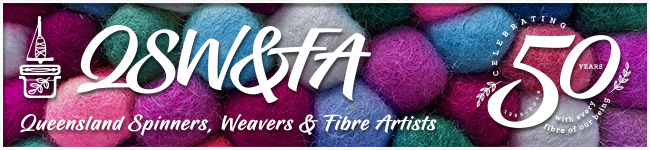 OPEN DAY  11 May 2019TRADER RETAIL SITE BOOKING FORMI				______trading as_________________________________________Phone ____________________________________________ Email _________________________________________________________wish to book retail space with Queensland Spinners Weavers & Fibre Artists at Open Day.I am a member of QSWFA, my ABN is_____________________________________________I am not a memberI will be bringing my own marqueePRICES:Email this form to events@qldspinners.org.au to book your spot. Successful applicants will be notified before 1 May.Stallholders are encouraged to bring their own tables. Site allocation will be available on the day. A raffle prize donation would also be gratefully received.Payment by direct deposit, BSB 084 209 A/C 72 830 3063, reference OD+ surname or cheque. Retail space is not guaranteed until payment in full is received. All payments are final and non-refundable unless the event is cancelled. Please note that due to variations in the landscape, some spaces are slightly larger than others, may not be perfectly level, and may not be able to fit a gazebo due to tree cover.Site - approximately 3mx3m $50Table hire   $10 eachTOTAL